TEZ ÇALIŞMASI ORİJİNALLİK RAPORU VE BEYAN BELGESİÖğrencinin                                                                                               Numarası		    :.......................................................Adı, Soyadı 		    :.......................................................  Anabilim Dalı                   :.......................................................Programı          		    : Yüksek LisansTezin Adı : “………………........................................................................................................................………………………………………………………………………………………………………….” SAĞLIK BİLİMLER ENSTİTÜSÜ MÜDÜRLÜĞÜNEYukarıda başlığı belirtilen ………………………. çalışmamın; kapak sayfası, giriş, ana bölümler ve sonuç kısımlarından oluşan toplam …….. sayfalık kısmına ilişkin, …/…/20..… tarihinde şahsım/ danışmanım tarafından Turnitin adlı intihal tespit programından aşağıda belirtilen filtrelemeler uygulanarak alınmış olan orijinallik raporuna göre, benzerlik oranı  %..…‘tür. Uygulanan filtrelemeler:1- Kabul/Onay ve Bildirim sayfaları hariç,2- Kaynakça hariç3- Alıntılar hariç4- 5 kelimeden daha az örtüşme içeren metin kısımları hariçYukarıda bilgileri verilen tezin, Sağlık Bilimleri Enstitüsü Yönetim Kurulu tarafından kabul edilen lisansüstü orijinallik raporu alınması uygulama esasları ile belirlenen azami benzerlik oranlarını aşmadığını ve bütün bilgilerin, akademik kurallara uygun olarak toplanıp sunulduğunu, çalışmada bana ait olmayan tüm veri, düşünce ve sonuçları andığımı, blok şeklinde alıntılar yapmadığımı ve tüm alıntıların bilimsel atıf kuralları çerçevesinde kaynağını gösterdiğimi, Yükseköğretim Kurulu Bilimsel Araştırma ve Yayın Etiği Yönergesi ile Harran Üniversitesi Bilimsel Araştırma ve Yayın Etiği Yönergesinin 8. maddesinde yer alan etik ihlallerden her hangi birisinin yer almadığını, etik ihlal tespiti halinde, Sağlık Bilimleri Enstitüsü Yönetim Kurulunca, diplomamın iptal edilmesini kabul ediyorum. Gereğini saygılarımla arz ederim.  …./…./20…                                                                                         Tezi Hazırlayan Öğrencinin        Adı-Soyadı: İmzası: Yukarıda yer alan raporun ve beyanın doğruluğunu onaylarım.   …./.…./20…                   Danışmanın 						                         Unvanı-Adı-Soyadı:                                                                                                        İmzası:                                                                                                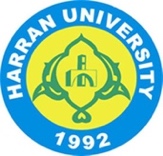 T.C.HARRAN ÜNİVERSİTESİSAĞLIK BİLİMLERİ ENSTİTÜSÜ MÜDÜRLÜĞÜ